О проведении семинара-совещанияВ целях усиления мер по профилактике агрессивного поведения несовершеннолетних, формированию психологической безопасности образовательной среды, повышения психолого-педагогической компетентности педагогических работников образовательных организаций, а также родителей (законных представителей) Департамент общего образования Томской области совместно с ТОИПКРО организует цикл семинарских занятий по теме «Актуальные проблемы психолого-педагогического сопровождения несовершеннолетних в образовательной среде» (далее – Семинары). Семинары будут проходить в режиме видеоконференции один раз в месяц в течение 2018 года на бюджетной основе. В ходе проведения каждой встречи слушатели получат методические материалы, которые должны будут использовать в проведении аналогичных Семинаров и родительских собраний в муниципальных образованиях. Первый семинар пройдет 14 марта 2018 года с 11-00 по 13-00 на базе ТОИПКРО. К участию в Семинаре приглашаются заместители директоров по воспитательной работе, педагоги-психологи, социальные педагоги, классные руководители общеобразовательных организаций. В работе семинара примут участие представители Томского государственного педагогического университета.Основные вопросы к рассмотрению:- основы превентивной психологии;-  конфликты в школе, индивидуальный подход в примирении;- подростковая депрессия;- семейные проблемы и их влияние на ребенка.Заявку на участие в Семинаре и контактные данные технического специалиста ответственного за подключение по ВКС направить Анастасии Сергеевне Межаковой специалисту по УМР кафедры педагогики и психологии ОГБУ ДПО «ТОИПКРО» (на электронный адрес cafedra.pip@yandex.ru) в срок не позднее 13.03.2018 согласно прилагаемой форме.По вопросам проведения и участия в Семинаре обращаться к Елене Федоровне Акимовой, консультанту комитета воспитания и дополнительного образования Департамента общего образования Томской области по телефону (3822) 51-33-60 или электронной почте 120fz@edu.tomsk.gov.ru.По вопросам подключения – к Сергею Владимировичу Дегтяреву, программисту ТОИПКРО по телефону (3822) 90-20-63.Для участия в Семинаре необходимо перейти по ссылке: https://wbex.obluo.gov70.ru/orion/joinmeeting.do?ED=RIbvGQW3mwDPuUfvXz90Sw==Номер совещания: 992 365 646Инструкция по подключению прилагается.Приложение на 1 л., в 1 экз. Начальник Департамента							И.Б. ГрабцевичЕлена Федоровна Акимова(3822) 51-33-60120fz@edu.tomsk.gov.ruПриложение Контактные данные технического специалиста, ответственного за ВКССписок участников Семинара 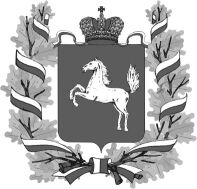 ДЕПАРТАМЕНТ 
ОБЩЕГО ОБРАЗОВАНИЯ
 ТОМСКОЙ ОБЛАСТИЛенина пр., д. .Томск, 634069
тел/факс (3822) 512-530
E-mail: k48@obluo.tomsk.gov.ruИНН/КПП 7021022030/701701001  ОГРН 1037000082778ДЕПАРТАМЕНТ 
ОБЩЕГО ОБРАЗОВАНИЯ
 ТОМСКОЙ ОБЛАСТИЛенина пр., д. .Томск, 634069
тел/факс (3822) 512-530
E-mail: k48@obluo.tomsk.gov.ruИНН/КПП 7021022030/701701001  ОГРН 1037000082778Руководителям органов местного самоуправления, осуществляющих управления в сфере образованияРуководителям подведомственных учрежденийРуководителям органов местного самоуправления, осуществляющих управления в сфере образованияРуководителям подведомственных учреждений05.03.2018             №           57- 089205.03.2018             №           57- 0892Муниципалитет, образовательная организацияФИОконтактный телефонАдрес электронной почты МуниципалитетФИОМесто работыДолжность